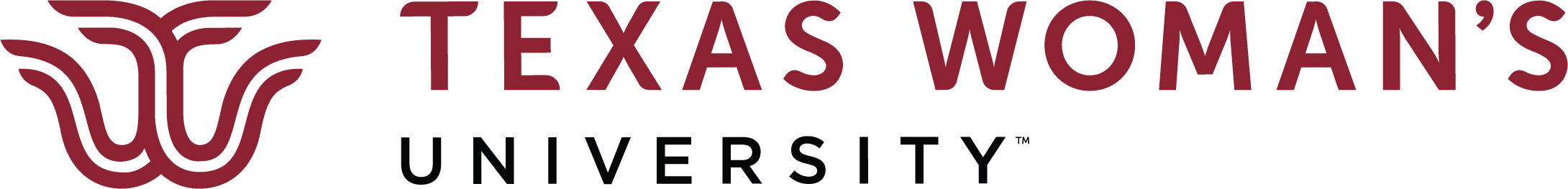 SYLLABUSIn the event of a significant disruption of course activities because of an extraordinary environmental situation, this syllabus is subject to change. Any and all changes will be communicated with students in as timely a manner as the situation allows.Semester: Course Prefix: Year: Course #: Course Title: Course Description and OverviewMeets:Delete all that do not apply:Core Curriculum RequirementsGlobal Perspective RequirementsMajor RequirementsElective RequirementsResearch Tools RequirementFaculty Contact InformationName of Instructor: Office Location: Phone Number: Office Hours: Email Address: Measurable Student Learning OutcomesCourse Materials and SuppliesCourse materials:Textbooks:Supplies:Activities, Assignments, and Grading PolicyMajor Course Assignments and ExaminationsCalendar of Classes, Sessions, Activities, Readings, Examinations & AssignmentsOptional RequirementsPolicy StatementsDisability Access Policy StatementTexas Woman's University strives to make all learning experiences as accessible as possible. If you anticipate or experience academic barriers based on your disability (e.g. mental health conditions, learning disabilities, chronic medical conditions, temporary medical conditions, etc.), please register with Disability Services for Students (DSS) to establish reasonable academic accommodations. After registration with DSS, please contact me so that we may discuss how to implement your accommodations. Applicable policy: URP: 01.242 Academic Accommodations for Students (https://public.powerdms.com/TWU1/documents/1765594).  DSS contact information: DSS website (https://twu.edu/disability-services/); dss@twu.edu; 940-898-3835; CFO Ste. 106.Title IX: Sexual Violence EducationTWU is committed to providing a safe learning environment free of all forms of sexual misconduct, including sexual harassment sexual assault, domestic violence, dating violence, and stalking. Federal laws (Title IX and the Violence Against Women Act) and TWU policies prohibit discrimination on the basis of sex and therefore prohibit sexual misconduct. As students, if you or someone you know is experiencing sexual harassment, relationship violence, stalking, or sexual assault, there are campus resources available to provide support and assistance. Alleged sexual misconduct can be non-confidentially reported to the Title IX Coordinator at the Report an Incident website (https://twu.edu/civility/report-an-incident/) or at (940) 898-2968. Additionally, please be aware that under Title IX of the Education Amendments of 1972, all employees are required to disclose information about such misconduct to the Title IX Office. Students who wish to speak to a confidential employee who does not have this reporting responsibility can contact TWU Counseling and Psychological Services at (940) 898-3801 for the Denton Campus, (214) 689-6655 for the Dallas Campus, and (713) 794-2059 for the Houston Campus.Title IX: Pregnant StudentsTitle IX is a federal law that requires schools that receive federal funds to provide reasonable accommodations to students who are pregnant or have pregnancy-related conditions. This includes pregnancy, pre-natal doctor appointments, childbirth, false pregnancy, miscarriage, termination of pregnancy, or recovery from any of these conditions. Students who may need academic accommodations due to pregnancy-related conditions should complete the Pregnancy Accommodation form (https://twu.edu/pregnancy-accommodation-form/) to coordinate academic needs. Academic Integrity Honesty in completing assignments is essential to the mission of the University and to the development of the personal integrity of students. In submitting graded assignments, students affirm that they have neither given nor received unauthorized assistance and that they have abided by all other provisions of the Academic Integrity Policy and the Student Code of Conduct as found on the TWU website and in the TWU Student Handbook. Cheating, plagiarism, collusion, dual submission of a paper, or other kinds of academic dishonesty will not be tolerated and will result in appropriate sanctions that may include failing an assignment, failing the class, removal from an academic program, or being suspended or expelled. Allegations of academic dishonesty in this course may be reported to the Office of Civility and Community Standards. The specific disciplinary process for academic dishonesty is in the TWU Student Code of Conduct (https://public.powerdms.com/TWU1/documents/1745742) and Academic Integrity Policy (https://public.powerdms.com/TWU1/documents/1748544). For details on avoiding plagiarism, review the Library Tutorial: Avoiding Plagiarism (https://libguides.twu.edu/c.php?g=270163&p=1803990).The following statement must appear on a course syllabus if an antiplagiarism tool is used in the course:In an effort to ensure the integrity of the academic process, Texas Woman’s University vigorously affirms the importance of academic honesty as defined by the Academic Integrity Policy and the TWU Student Code of Conduct. Therefore, in an effort to detect and prevent plagiarism, faculty members at Texas Woman’s University may now use a tool called Turnitin to compare a student’s work with multiple sources. It then reports a percentage of similarity and provides links to those specific sources. The tool itself does not determine whether or not a paper has been plagiarized. Instead, that judgment must be made by the individual faculty member.Delete statements that do not apply:All required assignments in this course may be checked for plagiarism using Turnitin.comOrSome of the required assignments in this course may be checked for plagiarism using Turnitin.com.OrAssignments will be randomly checked for plagiarism using Turnitin.com.TWU Attendance PolicyConsistent attendance is vital to academic success and is expected of all students. Grades are determined by academic performance, and instructors may give students written notice that attendance related to specific classroom activities is required. Absences do not exempt students from academic requirements. Excessive absences, even if documented, may result in a student’s failing the course. Excused absences are within the purview of the instructor. Students must consult with instructors regarding make-up work.Student Religious Accommodation PolicyIt is the policy of Texas Woman’s University to accommodate students who observe work-restricted religious holy days. Upon receipt of proper notice, students who miss classes, examinations, or any other assignments as a consequence of their religious observance will be provided with a reasonable alternative opportunity to complete such academic responsibilities without academic penalty. Absence from classes or examinations for religious reasons does not relieve students from responsibility for any part of the coursework required during the period of absence. Students seeking religious accommodations must complete the Accommodation for Work-Restricted Religious Holy Day Form as outlined by the dates in the URP: 06.120 Student Religious Accommodation Policy.Emergency Preparedness InformationTWU is committed to safeguarding the well-being of all students and places a high emphasis on community safety. We have established thorough protocols to address emergencies such as fires, tornadoes, and active assailant events. Regular drills and training sessions are conducted to ensure that everyone is well-prepared to respond efficiently in case of any emergency. Pioneer Alerts notify students and faculty about rising emergencies via phones, email, and university computers. Keep your information updated through Pioneer Portal to receive these important notifications. In emergencies, evacuate during fires, seek shelter-in-place for severe weather, and call 911 and RUN/HIDE/FIGHT (https://twu.edu/emergency/active-assailant/) for active assailants. Review the TWU Emergency Guidebook (https://twu.edu/media/documents/risk-management/TWU-Emergency-Guidebook.pdf) for more details or contact Emergency Management at 940-898-3367 or twuready@twu.edu.  Follow @TWUReady for preparedness tips and updates. For severe weather areas, visit the Shelter-in-Place Maps (https://twu.edu/emergency/building-maps/). Campus Alliance for Resource EducationTWU believes that to learn effectively, a student's basic needs must be met. If you are struggling with housing, enough food to eat, your mental health, financial issues, or any other basic need, TWU has resources that may be able to assist you. Please contact the CARE office at (940) 898-2789 or make an appointment via the CARE website (https://twu.edu/care/).